Current Vacancies Covid-19 Guidance Wellbeing  NHS Scotland – Test & Protect 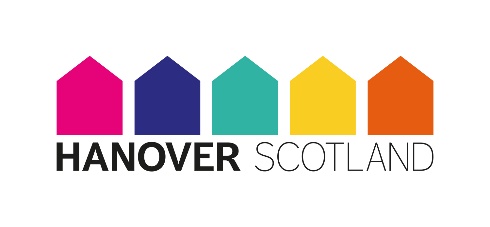 STAFF BULLETIN ISSUE 31  Tuesday 12 January 2021 A black and white version of the staff bulletin is available to view here.A black and white version of the staff bulletin is available to view here.A black and white version of the staff bulletin is available to view here.A black and white version of the staff bulletin is available to view here.From the Chief ExecutiveFrom the Chief ExecutiveFrom the Chief ExecutiveFrom the Chief ExecutiveNew lockdown measures become law From midnight on Monday 4 January, revised lockdown measures became law in Scotland. These measures are closer to the toughest restrictions that were imposed in March 2020 and have been implemented following a rise in cases across the country. The new rules mean that you should stay at home as much as possible and only go out for essential reasons, such as food shopping or emergencies. If you provide urgent care for a relative then you will still be able to do this, but you should not travel for non-essential reasons. Where possible, you should also continue to work from home and only visit your workplace if absolutely necessary.    You can find more information on our Hub or at the Scottish Government website.  Samaritans – Brew Monday 2021  The third Monday in January, thought to be “Blue Monday”, is being turned into Brew Monday by the Samaritans to encourage people to reach out to each other. Because now more than ever, sharing a cuppa is more than a drink – it's about reaching out, checking in and staying connected.This year, the campaign has gone virtual to ensure that people can still take part and hopefully tackle feelings of loneliness, isolation or anxiety.  At Hanover, we will be hosting a Zoom Brew Monday for residents.  It starts at 2:30 on Monday 18 January and instructions on how to join in can be obtained from communications @hanover.scot.If you, or someone you know is experiencing a mental health emergency or has reached crisis point then call 999. You can also speak in confidence to the Hanover Mental Health First Aider in your area. Click here for more information.  Samaritans – Brew Monday 2021  The third Monday in January, thought to be “Blue Monday”, is being turned into Brew Monday by the Samaritans to encourage people to reach out to each other. Because now more than ever, sharing a cuppa is more than a drink – it's about reaching out, checking in and staying connected.This year, the campaign has gone virtual to ensure that people can still take part and hopefully tackle feelings of loneliness, isolation or anxiety.  At Hanover, we will be hosting a Zoom Brew Monday for residents.  It starts at 2:30 on Monday 18 January and instructions on how to join in can be obtained from communications @hanover.scot.If you, or someone you know is experiencing a mental health emergency or has reached crisis point then call 999. You can also speak in confidence to the Hanover Mental Health First Aider in your area. Click here for more information.   Stay safe on ice – Walk like a penguinThe NHS and Scottish Health Service are asking the public to reduce the burden on hospital services this winter by taking more care on ice and snow. Slips and falls increase at this time of year and Health Boards across the country are asking people to change the way they walk. The message from Scottish Health services is when you’re on ice or snow, walk like a penguin. While this advice may sound unusual, it relates to walking style, stance and how we transfer our body weight. When we walk in normal conditions, our body weight transfers when we take a stride, but this can leave you vulnerable to slips or falls on ice. The general advice is to avoid going out if the conditions are icy, but if you must venture out then you should wrap up warm and do the following when you walk: Keep your centre of gravity over your front leg Walk flat footed   Take slow and small steps  For more tips about staying safe in winter, click here.Good Care MonthGood Care Month is a UK campaign to acknowledge the hard work and dedication of care and support staff and organisations.  The event has even greater importance this year after 12 months of challenges and extreme pressures due to the Covid-19 outbreak. Many of you continue to work on the frontline, providing vital care and support services to our residents. We want to celebrate Good Care Month by telling your stories and experiences of what it means to be a member of our Care team and why being part of a caring profession can make all the difference to someone’s life. For more information about getting involved with Good Care Month, contact the Communications team.    Good Care MonthGood Care Month is a UK campaign to acknowledge the hard work and dedication of care and support staff and organisations.  The event has even greater importance this year after 12 months of challenges and extreme pressures due to the Covid-19 outbreak. Many of you continue to work on the frontline, providing vital care and support services to our residents. We want to celebrate Good Care Month by telling your stories and experiences of what it means to be a member of our Care team and why being part of a caring profession can make all the difference to someone’s life. For more information about getting involved with Good Care Month, contact the Communications team.    Burns Night – 25 January 2021 Monday 25 January is Burns Night and, while celebrations usually involve get-togethers with loved ones, 2021 will have a more virtual feel.You can still do plenty of things to mark the occasion, including recipes for a Burns Night supper and activities to celebrate the life and works of Robert Burns. Virtual Burns Night celebrations, including the Burns Big Night In and Burns & Beyond, will feature music and performances from Scottish entertainers. If you plan to hold a virtual party or will be trying your own Burns Night feast, then send in your photos and we will share your efforts in a future issue.  Burns Night – 25 January 2021 Monday 25 January is Burns Night and, while celebrations usually involve get-togethers with loved ones, 2021 will have a more virtual feel.You can still do plenty of things to mark the occasion, including recipes for a Burns Night supper and activities to celebrate the life and works of Robert Burns. Virtual Burns Night celebrations, including the Burns Big Night In and Burns & Beyond, will feature music and performances from Scottish entertainers. If you plan to hold a virtual party or will be trying your own Burns Night feast, then send in your photos and we will share your efforts in a future issue.  EU Settlement Scheme Do you need to register?  If you are an EU, EEA or Swiss citizen and you are currently a resident in the UK, then you must ensure that you and your family members apply for the EU Settlement Scheme.  The scheme ensures that EU citizens can continue to live and work in the UK after 30 June 2021. Even if you have lived in the UK for many years, or have a permanent residence document, you will still need to apply. For more information about the Scheme, click here. Veganuary 2021 January is traditionally a month to make changes to improve our health and our lifestyle and since 2014, Veganuary has been a popular challenge. The campaign asks the public to go vegan for 31 days and remove all animal products from their diets. As well as the health benefits, there can also be environmental and agricultural benefits to eating less meat.   To find out more about Veganuary, or to try some vegan recipes this year, click here.   Veganuary 2021 January is traditionally a month to make changes to improve our health and our lifestyle and since 2014, Veganuary has been a popular challenge. The campaign asks the public to go vegan for 31 days and remove all animal products from their diets. As well as the health benefits, there can also be environmental and agricultural benefits to eating less meat.   To find out more about Veganuary, or to try some vegan recipes this year, click here.    Dry January  Dry January is the annual campaign to go sober for a month and to cut down your alcohol intake in the long-term. Regular drinking can present long-term health problems but even if you only choose to give up alcohol for a short period, it can still have major long-term benefits on your physical health and mental wellbeing. For more information about getting involved with Dry January, click here. (Please note: You will need to access this link outside of RDS).   Good News CornerIf you have a good news story, then let us know by contacting communications@hanover.scot Good News CornerIf you have a good news story, then let us know by contacting communications@hanover.scot Good News CornerIf you have a good news story, then let us know by contacting communications@hanover.scot Good News CornerIf you have a good news story, then let us know by contacting communications@hanover.scot 